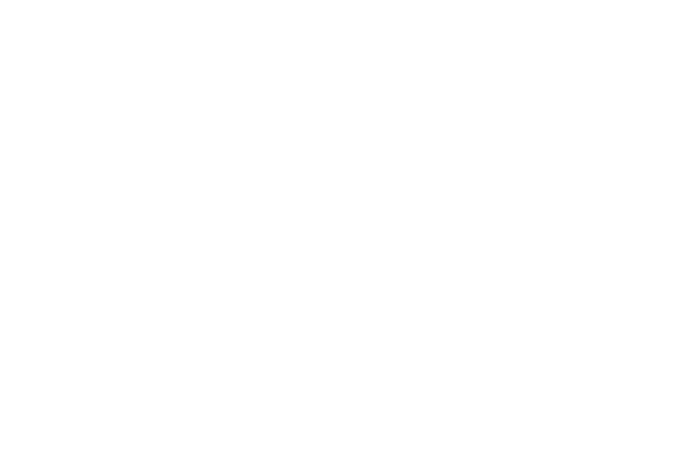 2019-2020BRİFİNG DOSYASI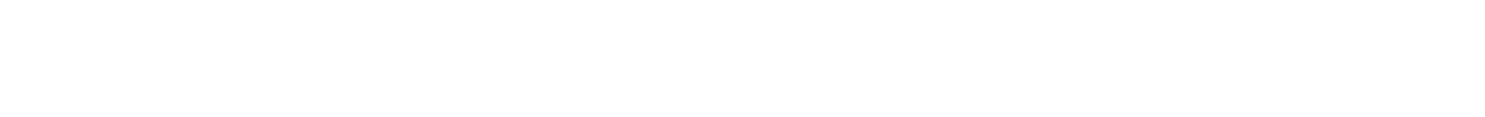 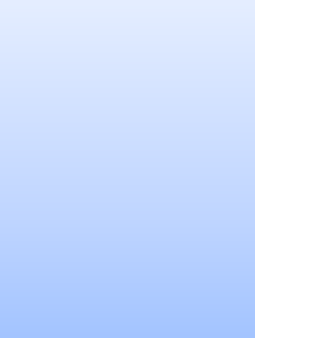 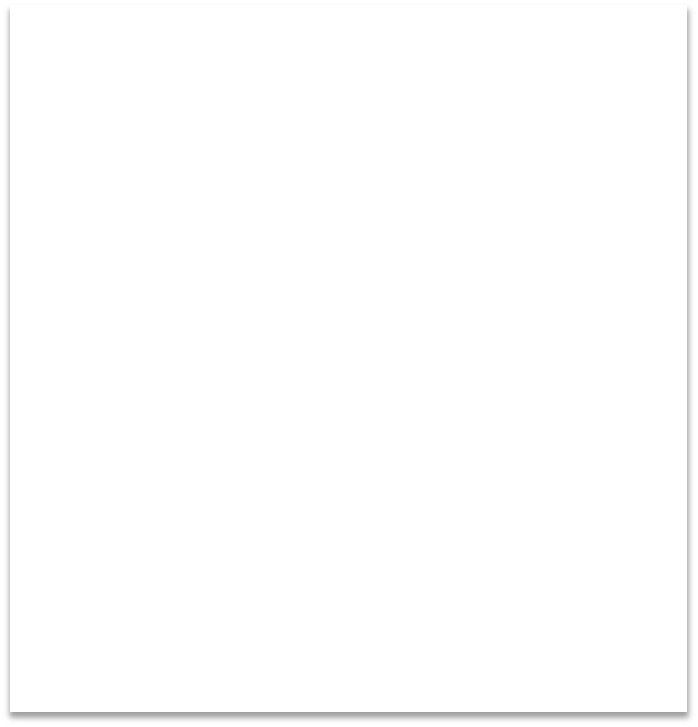 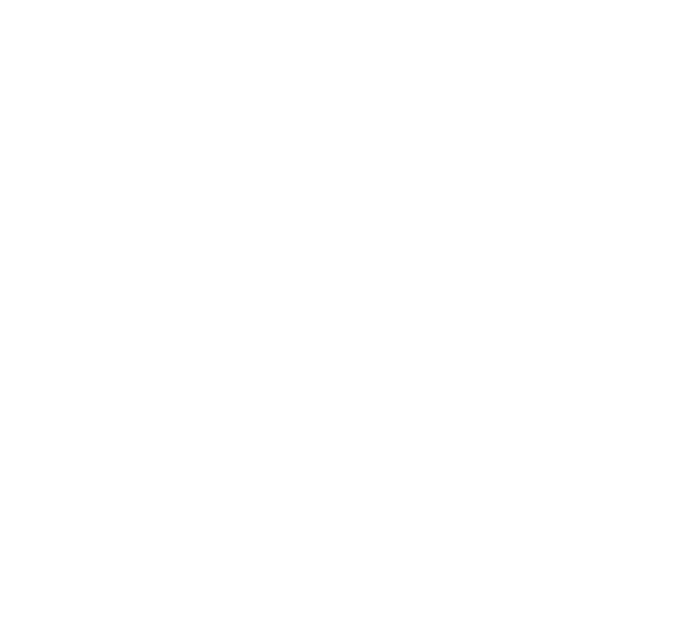 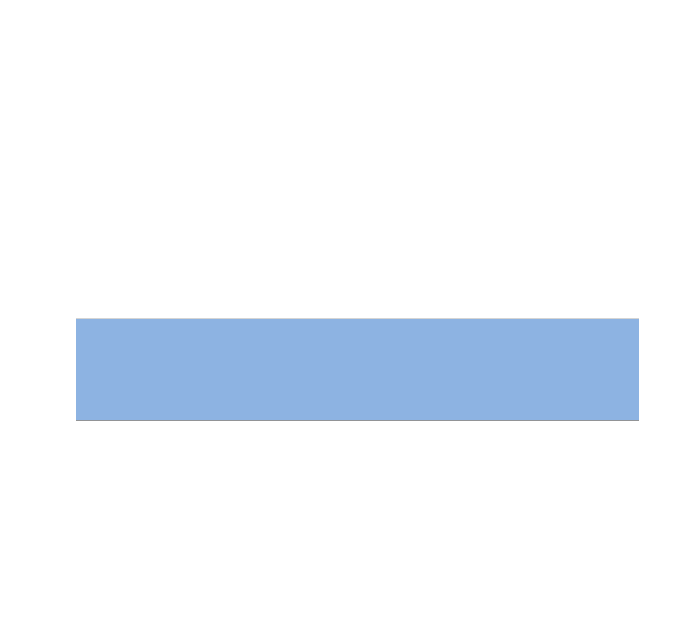 Uşak-Banazİmam Hatip Ortaokulu2019-2020İÇİNDEKİLER1.OKULUN KİMLİK BİLGİLERİ…………………………………………………………………………………………………	22.OKULUNGENELÖZELLİKLERİ………………………………………………………………………………………………	33.PERSONELBİLGİLERİ ………………………………………………………………………………………………………….	43.1.ÖĞRETMENNORMKADRO BİLGİLERİ …………………………………………………………………	43.2.OKULUNÇALIŞAN PERSONELSAYISI ………………………………………………………………….	44.ÖĞRENCİ BİLGİLERİ…………………………………………………………………………………………………………..	54.1.ŞUBEVEÖĞRENCİSAYILARI………………………………………………………………………………..	54.2.ÖĞRENCİLEREİLİŞKİN VERİLER …………………………………………………………………………..	65.TEKNOLOJİKDURUM…………………………………………………………………………………………………………	85.1.TEKNOLOJİKDÜZEY …………………………………………………………………………………………..	86.KURULLARVEKOMİSYONLAR …………………………………………………………………………………………..	97.OKULUN SOSYAL-SPORTİF FAALİYETLERİ……………………………………………………………………………	98.OKULUN SORUNLARI VE ÇÖZÜMÖNERİLERİ……………………………………………………………………..	101.OKULUN KİMLİK BİLGİLERİ2.OKULUN GENEL ÖZELLİKLERİ3.PERSONEL BİLGİLERİ3.1 ÖĞRETMEN NORM KADRO BİLGİLERİ3.2 OKULDA ÇALIŞAN PERSONEL SAYISI2017 YILI İTİBARİYLE ÖĞRETMENLERİN ÖĞRENİM DURUMLARI4.ÖĞRENCİ BİLGİLERİ4.1MEVCUT ŞUBE VE ÖĞRENCİSAYILARI4.2 YILLARA GÖRE ÖĞRENCİ SAYILARIKarşılaştırmalı Öğretmen/Öğrenci DurumuYıllara Göre Mezun Olan Öğrenci OranıSınıf Tekrarı Yapan Öğrenci SayısıÖğrencilerin SBS/TEOG Başarılarına İlişkin BilgilerÖdül ve Cezalar5.TEKNOLOJİK DURUM5.1.TEKNOLOJİK DÜZ EYOkulumuzda tüm idari birimlerde ve öğretmenler odasında bilgisayar ve yazıcılar mevcuttur. Ayrıca bütün sınıflarımızda etkileşimli tahta vardır. Okulumuzda internet vardır.Okul/Kurumun Teknolojik Altyapısı: 6.KURULLAR VE KOMİSYONLAR EKTE SUNULMUŞTUR7.OKULUNSOSYAL-SPORTİF FAALİYETLERİ8.KURUMUN SORUNLARI VE ÇÖZÜMÖNERİLERİ1Bulunduğu YerUşak İli Banaz İlçesi Dilek Mahallesi2Okulun Resmi AdıBanaz İmam Hatip Ortaokulu3AdresiDilek Mh. Hatipoğlu Cd. No:25 64500Banaz/UŞAK4Telefon0(276) 31555885Web Adresihttp://www.banaziho.meb.k12.tr6E-Posta Adresi749175@meb.k12.tr7SeviyesiOrtaokul8Öğretim ŞekliNormal9Öğretime BaşlamaTarihi2012 Eylül10Kurum Kodu74917511Yabancı Diliİngilizce12MüdürMehmet ÖZ13Müdür YardımcısıAhmet ORHAN1.TarihçesiOkulumuz 2012 yılında 2 derslik, bir müdür odası ile Şehit Vehbi Demir İlköğretim Okulunun üst katında açılmıştır. 2013-2014 Eğitim-Öğretim yılında Şehitler İlköğretim Okulu’nun bir kısmında 4 derslik ve 1 müdür odası şeklinde eğitime devam etmiştir. 2014-2015 Eğitim-Öğretim yılında Atatürk İlköğretim Okulunda 6 derslik, 1 müdür odası, 1 müdür yardımcısı odası ve 1 öğretmenler odası olarak eğitim-öğretime devam etmiştir. 2015-2016 Eğitim-Öğretim yılından itibaren Mahire Eynel İlkokulunda 10 derslik, 1 müdür odası, 1 müdür yardımcısı odası, 1 öğretmenler odası, 1 memur odası, 1 destek eğitim odası, 2 adet mescit, 1 yemekhane olarak eğitim-öğretime devam etmektedir. 2.Binave ArsaBilgileriOkulumuz Mahire Eynel İlkokulu‘nun binasında 370m2 olarak hizmet vermektedir. Bahçe olarak da aynı okulların bahçesini kullanmaktadır.4.Derslik Sayısı95.Ana Sınıfı DerslikSayısı06.ÖzelEğitimSınıfıDerslik Sayısı07.İşlikveAtölyeler08.DiğerAlanlar1 müdür odası, 1 müdür yardımcısı odası, 1 öğretmenler odası, 1 memur odası, 1 destek eğitim odası, 2 adet mescit, 1 yemekhane9.Isınma Şekli, Su ve ElektrikDurumu:Kömür kaloriferi ile ısınma, su ve elektrik10. Güvenlik ve HijyenOkulumuzda İŞKUR aracılığıyla 1 adet güvenlik personeli bulunmaktadır. Okulumuz güvenlik kameraları ile izlenmektedir. Okulumuzda öğrenciler için sürekli sıvı sabun teşkilatı, tuvalet kâğıdı ve kâğıt havlu bulundurulmaktadır.11. Yatılılık veBurslulukDurumuOkulumuzda bütün öğrenciler gündüzlü olarak öğrenim görmektedir.12. TeknolojikDurumSınıflarımızda görsel eğitim ve öğrenci merkezli eğitim yapılması amacıyla tümDersliklerde etkileşimli tahta bulunmaktadır.13.KayıtKabulŞartlarıİlköğretim Kurumları Yönetmeliğince belirlenen şartları taşıyan her çocuk kayıt edilir.S.N.Branş AdıToplamDersSaatiNormaEsas Ders SaatiNormNormalMevcutSözleşmeliToplamİhtiyaç1Türkçe5858330302Matematik4848211203Fen Bilgisi3636211204Sosyal Bilgiler2424110105Yabancı Dil3232220206Din Kültürü veAhlak Bilgisi5858312307Arapça1818101108Görsel Sanatlar99000009Müzik990000010TeknolojiTasarım10100000011Beden Eğitimi11110000012Bil. Teknolojileri ve Yazılım880000013Rehberlik0010110TOPLAMTOPLAM3223221596150GörevliTürüKadroluAylıksızİzindeSözleşmeliGörevlendirmeÜcretliToplamİhtiyaçYönetici2000020Öğretmen90610160Memur0001001Hizmetli1000010Toplam120620191SıraEğitim DüzeyiSayısıYüzde1Ön Lisans002Lisans151003Y.Lisans ve Üstü00Sınıflar5678Şube Sayısı2232Öğrenci Sayısı29304162YILLARSINIFLARKIZERKEKTOPLAM2012-201351718362013-201453635712013-201463334672014-201552120412014-201563735722014-201573331642015-201652220522015-201662021412015-201673434682015-201683130612016-201753328612016-201761627432016-201772219412016-201783333662017-201851521362017-201863629652017-201871625412017-201882118392018-201951518332018-201961719362018-201973224562018-201981623392019-202051613292019-202061812302019-202072219412019-20208293362Eğitim Öğretim YılıÖğrenci SayısıÖğretmen SayısıÖğretmen          BaşınaÖğrenci Sayısı2012-2013363122013-20141205242014-20151607232015-201622011202016-20172161712,712017-20181811512,0672018-2019164179,6472019-20201621510,8Eğitim Öğretim YılıÖğrenci SayısıMezun Öğrenci SayısıBaşarı Oranı2012-201336--2013-2014120--2014-2015160--2015-2016214611002016-2017216621002017-2018181391002018-201916439EğitimÖğretimYılıSınıflarSınıflarSınıflarSınıflarSınıflarSınıflarSınıflarSınıflarEğitimÖğretimYılı55667788EğitimÖğretimYılıEğitimÖğretimYılıMevcutSın. Tekrarı yapan SayısıMevcutSınıf Tekrarı yapan SayısıMevcutSın. Tekrarı yapan SayısıMevcutSın. Tekrarı yapan Sayısı2012-201336-------2013-201471-67-----2014-201541-72-64---2015-201652-41-68-61-2016-201761-43-41-66-2017-201836-65-41-39-2018-201933-36-56-39-Eğitim Öğretim YılıMezunSayısıSınava Giren Öğrenci SayısıYedek dahil Kazanan sayısıBaşarıOranı (%)Sınavla Alan Okullara Kayıt Yaptıranların SayısıSınavsız Öğrenci Alan Okullara Kayıt Yaptıranların Sayısı2012-2013------2013-2014------2014-2015------2015-2016616161 10055-2016-201765656510060-2017-20183832381003352018-201939373389330EğitimÖğretimYılıDönemTeşekkürBelgesi Alanların SayısıTakdirBelgesi Alanların SayısıOnur/İftihar Belgesi Alanların SayısıCeza AlanlarınSayısı2012-20131.52--2012-20132.72--2013-20141.2711--2013-20142.3811--2014-20151.3615--2014-20152.4611--2015-20161.6817--2015-20162.7023--2016-20171.9541--2016-20172.8662--2017-20181.7940--2017-20182.5733--2018-20191.47242018-2019  2.4838Sosyal- Kültürel ve Tanıtım Programları1.Sosyal ve kültürel faaliyetler kapsamında Mehmet Ali KARATAŞ gözetiminde TÜBİTAK proje hazırlama çalışmaları başlatılmıştır.2.Adem ERASLAN’nin koordinatörlüğünde Kutlu Doğum Programı hazırlığı başlatılmıştır.3.Bütün öğretmenlerimizin ortak katılımıyla sene sonu mezuniyet töreni planlanmıştır.4. 15 Temmuz Şehitlerini anma programı yıl boyunca sürdürülecektir.Gezi İncelemeProgramlarıÇanakkale ilimize yeterli talep olması durumunda tarihi ve turistik gezi düzenlenmesi planlanmaktadır.Tören veKutlamaProgramları29 Ekim Cumhuriyet Bayramı,10 Kasım Atatürk’ün Ölüm yıl DönümüAnma programı, 23 Nisan Ulusal Egemenlik ve Çocuk Bayramı KutlamaProgramı öğrenci ve velilerimize sergilenmiştir.EğiticiFaaliyetlerOkulumuzda ahlaki skeç çalışmaları düzenli olarak devam etmektedir.Sanat-KültürAlanındakiBaşarılarıKut-ul amere şiir yarışmasında bir birincilik bir ikinciliğimiz vardır.